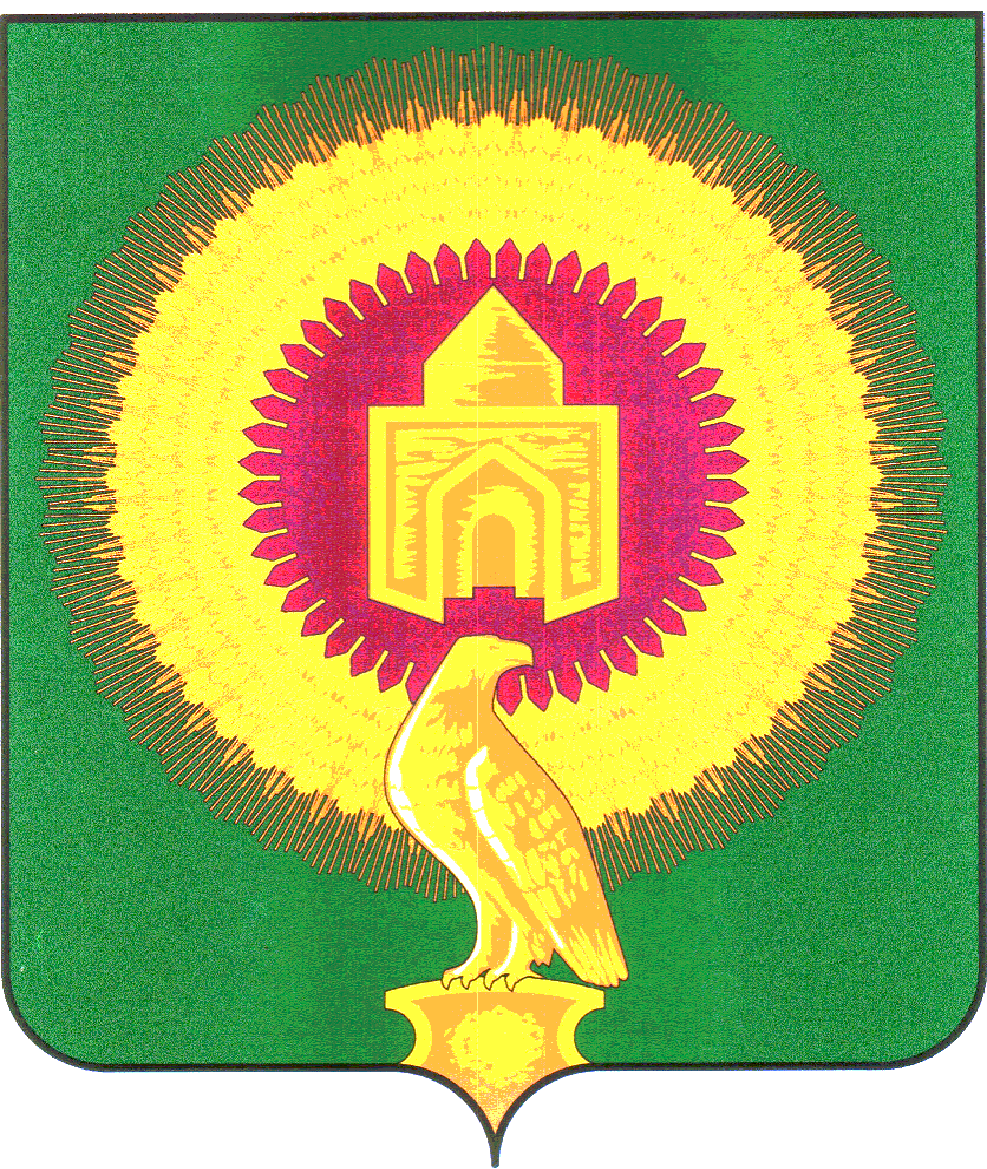 СОВЕТ ДЕПУТАТОВКАЗАНОВСКОГО СЕЛЬСКОГО ПОСЕЛЕНИЯВАРНЕНСКОГО МУНИЦИПАЛЬНОГО РАЙОНАЧЕЛЯБИНСКОЙ ОБЛАСТИРЕШЕНИЕот 08 ноября 2021 года                            №  34О внесении изменений и дополнений в бюджет Казановского сельскогопоселения на 2021 год и на плановый период 2022 и 2023 годов	Совет депутатов Казановского сельского поселения РЕШАЕТ:1. Внести в бюджет Казановского сельского поселения на 2021 год и на плановый период 2022 и 2023 годов, принятый Решением Совета депутатов Казановского сельского поселения Варненского муниципального района Челябинской области от 25 декабря  2020 года  № 27 (с изменениями от 19 января 2021 года № 01; от 31 марта 2021 года № 11; от 31 мая 2021 года № 16; от 30 июня 2021 года № 17; от 12 июля 2021 года № 19: от 12 октября 2021 года № 27 ) следующие изменения:1) в статье 1: в пункте 1 п.п. 1 слова «в сумме 9076,83 тыс. рублей» заменить на слова «в сумме 9151,85 тыс.рублей», слова «в сумме 6026,29 тыс. рублей» заменить на слова «в сумме 6030,32 тыс.рублей»;в пункте 1 п.п. 2 слова «в сумме 9506,65 тыс. рублей» заменить на слова «в сумме 9581,68 тыс. рублей»;2) Приложение 4 изложить в новой редакции (приложение 1 к настоящему решению);3) Приложение 6 изложить в новой редакции (приложение 2 к настоящему решению).2. Настоящее Решение вступает в силу со дня его подписания и обнародования.Глава Казановского сельского поселения                       ____________    Т.Н. КоломыцеваПредседатель совета депутатовКазановского сельского поселения                                    ___________    Р.У. Хасанова Приложение 1к решению «О внесении изменений и дополненийв бюджет Казановского сельского поселенияна 2021 год и на плановый период 2022 и 2023 годов»от 08 ноября 2021 года № 34Приложение 4к решению «О бюджете Казановского сельского поселенияна 2021 год и на плановый период 2022 и 2023 годов»от 25 декабря 2020 года № 27 Распределение бюджетных ассигнований по разделам, подразделам, целевым статьям, группам видов расходов бюджета Казановского сельского поселения на 09.11.2021 года	      (тыс. руб.)Приложение 2к решению «О внесении изменений и дополненийв бюджет Казановского сельского поселенияна 2021 год и на плановый период 2022 и 2023 годов»от 08 ноября 2021 года № 34Приложение 6к решению «О бюджете Казановского сельского поселенияна 2021 год и на плановый период 2022 и 2023 годов»от 25 декабря 2020 года № 27 Ведомственная структура расходов бюджета Казановского сельского поселения на 09.11.2021 года	      (тыс. руб.)Наименование показателяКБККБККБККБКСумма на 2021 годНаименование показателяРазделПодразделКЦСРКВРСумма на 2021 год123456ВСЕГО:9 581,68ОБЩЕГОСУДАРСТВЕННЫЕ ВОПРОСЫ014 398,41Функционирование высшего должностного лица субъекта Российской Федерации и муниципального образования0102446,29Расходы общегосударственного характера01029900400000446,29Глава муниципального образования01029900420301446,29Расходы на выплаты персоналу в целях обеспечения выполнения функций государственными (муниципальными) органами, казенными учреждениями, органами управления государственными внебюджетными фондами01029900420301100446,29Функционирование Правительства Российской Федерации, высших исполнительных органов государственной власти субъектов Российской Федерации, местных администраций01043 401,36Расходы общегосударственного характера010499004000003 400,31Центральный аппарат010499004204013 400,31Расходы на выплаты персоналу в целях обеспечения выполнения функций государственными (муниципальными) органами, казенными учреждениями, органами управления государственными внебюджетными фондами01049900420401100652,60Закупка товаров, работ и услуг для обеспечения государственных (муниципальных) нужд010499004204012002 739,53Межбюджетные трансферты010499004204015008,18Уплата налога на имущество организаций, земельного и транспортного налога010499089000001,05Уплата налога на имущество организаций, земельного и транспортного налога государственными органами010499089204011,05Иные бюджетные ассигнования010499089204018001,05Обеспечение деятельности финансовых, налоговых и таможенных органов и органов финансового (финансово-бюджетного) надзора0106454,55Расходы общегосударственного характера01069900400000454,55Центральный аппарат01069900420401454,55Расходы на выплаты персоналу в целях обеспечения выполнения функций государственными (муниципальными) органами, казенными учреждениями, органами управления государственными внебюджетными фондами01069900420401100454,55Другие общегосударственные вопросы011396,21Обеспечение деятельности народных дружин0113250002504К7,39Межбюджетные трансферты0113250002504К5007,39Формирование муниципальной собственности (жилых и нежилых помещений, зданий, земельных участков и иных основных средств), проведение ремонтных, восстановительных работ объектов муниципальной собственности0113390003901К69,80Закупка товаров, работ и услуг для обеспечения государственных (муниципальных) нужд0113390003901К20069,80Другие мероприятия по реализации государственных функций0113990090000019,02Выполнение других обязательств государства0113990092030019,02Закупка товаров, работ и услуг для обеспечения государственных (муниципальных) нужд0113990092030020019,02НАЦИОНАЛЬНАЯ ОБОРОНА0246,30Мобилизационная и вневойсковая подготовка020346,30Осуществление полномочий по первичному воинскому учету на территориях, где отсутствуют военные комиссариаты0203463005118046,30Расходы на выплаты персоналу в целях обеспечения выполнения функций государственными (муниципальными) органами, казенными учреждениями, органами управления государственными внебюджетными фондами0203463005118010044,30Закупка товаров, работ и услуг для обеспечения государственных (муниципальных) нужд020346300511802002,00НАЦИОНАЛЬНАЯ БЕЗОПАСНОСТЬ И ПРАВООХРАНИТЕЛЬНАЯ ДЕЯТЕЛЬНОСТЬ03238,01Защита населения и территории от чрезвычайных ситуаций природного и техногенного характера, пожарная безопасность0310238,01Обеспечение первичными мерами пожарной безопасности0310250002501К238,01Закупка товаров, работ и услуг для обеспечения государственных (муниципальных) нужд0310250002501К200238,01НАЦИОНАЛЬНАЯ ЭКОНОМИКА04499,22Дорожное хозяйство (дорожные фонды)0409499,22Содержание улично-дорожной сети и искусственных сооружений Варненского муниципального района04091800018001280,64Закупка товаров, работ и услуг для обеспечения государственных (муниципальных) нужд04091800018001200280,64Мероприятия по совершенствованию движения пешеходов и предупреждению аварийности с участием пешеходов04092400024002208,58Закупка товаров, работ и услуг для обеспечения государственных (муниципальных) нужд04092400024002200208,58Совершенствование организации дорожного движения0409240002400310,00Закупка товаров, работ и услуг для обеспечения государственных (муниципальных) нужд0409240002400320010,00ЖИЛИЩНО-КОММУНАЛЬНОЕ ХОЗЯЙСТВО051 242,06Благоустройство05031 143,32Освещение населённых пунктов0503800008001К322,40Закупка товаров, работ и услуг для обеспечения государственных (муниципальных) нужд0503800008001К200322,40Обслуживание и ремонт сетей уличного освещения0503800008002К269,59Закупка товаров, работ и услуг для обеспечения государственных (муниципальных) нужд0503800008002К200269,59Приобретение ламп уличного освещения0503800008003К540,00Закупка товаров, работ и услуг для обеспечения государственных (муниципальных) нужд0503800008003К200540,00Уборка территории, валка и уборка аварийных деревьев, озеленение территории0503800008004К5,95Закупка товаров, работ и услуг для обеспечения государственных (муниципальных) нужд0503800008004К2005,95Благоустройство050399060000005,38Расходы на прочие мероприятия по благоустройству поселений050399060005005,38Закупка товаров, работ и услуг для обеспечения государственных (муниципальных) нужд050399060005002005,38Другие вопросы в области жилищно-коммунального хозяйства050598,74Подпрограмма "Комплексное развитие систем водоснабжения и водоотведения Варненского муниципального района0505091000000097,74Разработка ПСД на ремонт водопровода0505091000900497,74Закупка товаров, работ и услуг для обеспечения государственных (муниципальных) нужд0505091000900420097,74Выполнение работ по внесению изменений в Генеральный план и Правила землепользования и застройки Варненского муниципального района050517000170011,00Закупка товаров, работ и услуг для обеспечения государственных (муниципальных) нужд050517000170012001,00КУЛЬТУРА, КИНЕМАТОГРАФИЯ083 130,45Культура08013 130,45Организация деятельности клубных формирований0801630006301К950,71Расходы на выплаты персоналу в целях обеспечения выполнения функций государственными (муниципальными) органами, казенными учреждениями, органами управления государственными внебюджетными фондами0801630006301К100884,10Закупка товаров, работ и услуг для обеспечения государственных (муниципальных) нужд0801630006301К20066,61Обучение специалистов культурно - досуговых учреждений на курсах повышения квалификации и профессиональной подготовки0801630006302К5,50Закупка товаров, работ и услуг для обеспечения государственных (муниципальных) нужд0801630006302К2005,50Проведение текущего ремонта, поддержание зданий учреждений культуры в безопасном состоянии, комплексное оснащение клубов0801630006303К624,23Закупка товаров, работ и услуг для обеспечения государственных (муниципальных) нужд0801630006303К200624,23Уплата налога на имущество организаций, земельного и транспортного налога учреждениями культуры0801630006389К60,30Иные бюджетные ассигнования0801630006389К80060,30Софинансирование расходных обязательств муниципальных образований Челябинской области, возникающих при осуществлении органами местного самоуправления муни-ципальных образований полномочий по решению вопросов местного значения, ос-нованных на инициативных проектах, вне-сенных в местную администрацию в соот-ветствии с Федеральным законом от 20 ию-ля 2020 года № 236-ФЗ «О внесении изме-нений в Федеральный закон «Об общих принципах организации местного само-управления в Российской Федерации»080199000996001 489,71Софинансирование расходных обязательств муниципальных образований Челябинской области, возникающих при осуществлении органами местного самоуправления муни-ципальных образований полномочий по решению вопросов местного значения, ос-нованных на инициативных проектах, вне-сенных в местную администрацию в соот-ветствии с Федеральным законом от 20 ию-ля 2020 года № 236-ФЗ «О внесении изме-нений в Федеральный закон «Об общих принципах организации местного само-управления в Российской Федерации» (Приобретение и оснащение оборудованием Казановского СДК)0801990009960L600,00Закупка товаров, работ и услуг для обеспечения государственных (муниципальных) нужд0801990009960L200600,00Софинансирование расходных обязательств муниципальных образований Челябинской области, возникающих при осуществлении органами местного самоуправления муни-ципальных образований полномочий по решению вопросов местного значения, ос-нованных на инициативных проектах, вне-сенных в местную администрацию в соот-ветствии с Федеральным законом от 20 ию-ля 2020 года № 236-ФЗ «О внесении изме-нений в Федеральный закон «Об общих принципах организации местного само-управления в Российской Федерации» (Ремонт помещений творческой мастерской Казановского СДК)0801990009960N889,71Закупка товаров, работ и услуг для обеспечения государственных (муниципальных) нужд0801990009960N200889,71СОЦИАЛЬНАЯ ПОЛИТИКА1027,23Социальное обеспечение населения100327,23Подпрограмма "Повышение качества жизни граждан пожилого возраста и иных категорий граждан"1003282000000027,23Осуществление мер социальной поддержки граждан, работающих и проживающих в сельских населенных пунктах и рабочих поселках Челябинской области1003282002838027,23Расходы на выплаты персоналу в целях обеспечения выполнения функций государственными (муниципальными) органами, казенными учреждениями, органами управления государственными внебюджетными фондами1003282002838010027,23Наименование показателяКБККБККБККБККБКСумма на 2021 годНаименование показателяКВСР РазделПодразделКЦСРКВРСумма на 2021 год1234567ВСЕГО:9 581,68Администрация Казановского сельского поселения Варненского муниципального района Челябинской области8409 581,68ОБЩЕГОСУДАРСТВЕННЫЕ ВОПРОСЫ840014 398,41Функционирование высшего должностного лица субъекта Российской Федерации и муниципального образования8400102446,29Расходы общегосударственного характера84001029900400000446,29Глава муниципального образования84001029900420301446,29Расходы на выплаты персоналу в целях обеспечения выполнения функций государственными (муниципальными) органами, казенными учреждениями, органами управления государственными внебюджетными фондами84001029900420301100446,29Функционирование Правительства Российской Федерации, высших исполнительных органов государственной власти субъектов Российской Федерации, местных администраций84001043 401,36Расходы общегосударственного характера840010499004000003 400,31Центральный аппарат840010499004204013 400,31Расходы на выплаты персоналу в целях обеспечения выполнения функций государственными (муниципальными) органами, казенными учреждениями, органами управления государственными внебюджетными фондами84001049900420401100652,60Закупка товаров, работ и услуг для обеспечения государственных (муниципальных) нужд840010499004204012002 739,53Межбюджетные трансферты840010499004204015008,18Уплата налога на имущество организаций, земельного и транспортного налога840010499089000001,05Уплата налога на имущество организаций, земельного и транспортного налога государственными органами840010499089204011,05Иные бюджетные ассигнования840010499089204018001,05Обеспечение деятельности финансовых, налоговых и таможенных органов и органов финансового (финансово-бюджетного) надзора8400106454,55Расходы общегосударственного характера84001069900400000454,55Центральный аппарат84001069900420401454,55Расходы на выплаты персоналу в целях обеспечения выполнения функций государственными (муниципальными) органами, казенными учреждениями, органами управления государственными внебюджетными фондами84001069900420401100454,55Другие общегосударственные вопросы840011396,21Обеспечение деятельности народных дружин8400113250002504К7,39Межбюджетные трансферты8400113250002504К5007,39Формирование муниципальной собственности (жилых и нежилых помещений, зданий, земельных участков и иных основных средств), проведение ремонтных, восстановительных работ объектов муниципальной собственности8400113390003901К69,80Закупка товаров, работ и услуг для обеспечения государственных (муниципальных) нужд8400113390003901К20069,80Другие мероприятия по реализации государственных функций8400113990090000019,02Выполнение других обязательств государства8400113990092030019,02Закупка товаров, работ и услуг для обеспечения государственных (муниципальных) нужд8400113990092030020019,02НАЦИОНАЛЬНАЯ ОБОРОНА8400246,30Мобилизационная и вневойсковая подготовка840020346,30Осуществление полномочий по первичному воинскому учету на территориях, где отсутствуют военные комиссариаты8400203463005118046,30Расходы на выплаты персоналу в целях обеспечения выполнения функций государственными (муниципальными) органами, казенными учреждениями, органами управления государственными внебюджетными фондами8400203463005118010044,30Закупка товаров, работ и услуг для обеспечения государственных (муниципальных) нужд840020346300511802002,00НАЦИОНАЛЬНАЯ БЕЗОПАСНОСТЬ И ПРАВООХРАНИТЕЛЬНАЯ ДЕЯТЕЛЬНОСТЬ84003238,01Защита населения и территории от чрезвычайных ситуаций природного и техногенного характера, пожарная безопасность8400310238,01Обеспечение первичными мерами пожарной безопасности8400310250002501К238,01Закупка товаров, работ и услуг для обеспечения государственных (муниципальных) нужд8400310250002501К200238,01НАЦИОНАЛЬНАЯ ЭКОНОМИКА84004499,22Дорожное хозяйство (дорожные фонды)8400409499,22Содержание улично-дорожной сети и искусственных сооружений Варненского муниципального района84004091800018001280,64Закупка товаров, работ и услуг для обеспечения государственных (муниципальных) нужд84004091800018001200280,64Мероприятия по совершенствованию движения пешеходов и предупреждению аварийности с участием пешеходов84004092400024002208,58Закупка товаров, работ и услуг для обеспечения государственных (муниципальных) нужд84004092400024002200208,58Совершенствование организации дорожного движения8400409240002400310,00Закупка товаров, работ и услуг для обеспечения государственных (муниципальных) нужд8400409240002400320010,00ЖИЛИЩНО-КОММУНАЛЬНОЕ ХОЗЯЙСТВО840051 242,06Благоустройство84005031 143,32Освещение населённых пунктов8400503800008001К322,40Закупка товаров, работ и услуг для обеспечения государственных (муниципальных) нужд8400503800008001К200322,40Обслуживание и ремонт сетей уличного освещения8400503800008002К269,59Закупка товаров, работ и услуг для обеспечения государственных (муниципальных) нужд8400503800008002К200269,59Приобретение ламп уличного освещения8400503800008003К540,00Закупка товаров, работ и услуг для обеспечения государственных (муниципальных) нужд8400503800008003К200540,00Уборка территории, валка и уборка аварийных деревьев, озеленение территории8400503800008004К5,95Закупка товаров, работ и услуг для обеспечения государственных (муниципальных) нужд8400503800008004К2005,95Благоустройство840050399060000005,38Расходы на прочие мероприятия по благоустройству поселений840050399060005005,38Закупка товаров, работ и услуг для обеспечения государственных (муниципальных) нужд840050399060005002005,38Другие вопросы в области жилищно-коммунального хозяйства840050598,74Подпрограмма "Комплексное развитие систем водоснабжения и водоотведения Варненского муниципального района8400505091000000097,74Разработка ПСД на ремонт водопровода8400505091000900497,74Закупка товаров, работ и услуг для обеспечения государственных (муниципальных) нужд8400505091000900420097,74Выполнение работ по внесению изменений в Генеральный план и Правила землепользования и застройки Варненского муниципального района840050517000170011,00Закупка товаров, работ и услуг для обеспечения государственных (муниципальных) нужд840050517000170012001,00КУЛЬТУРА, КИНЕМАТОГРАФИЯ840083 130,45Культура84008013 130,45Организация деятельности клубных формирований8400801630006301К950,71Расходы на выплаты персоналу в целях обеспечения выполнения функций государственными (муниципальными) органами, казенными учреждениями, органами управления государственными внебюджетными фондами8400801630006301К100884,10Закупка товаров, работ и услуг для обеспечения государственных (муниципальных) нужд8400801630006301К20066,61Обучение специалистов культурно - досуговых учреждений на курсах повышения квалификации и профессиональной подготовки8400801630006302К5,50Закупка товаров, работ и услуг для обеспечения государственных (муниципальных) нужд8400801630006302К2005,50Проведение текущего ремонта, поддержание зданий учреждений культуры в безопасном состоянии, комплексное оснащение клубов8400801630006303К624,23Закупка товаров, работ и услуг для обеспечения государственных (муниципальных) нужд8400801630006303К200624,23Уплата налога на имущество организаций, земельного и транспортного налога учреждениями культуры8400801630006389К60,30Иные бюджетные ассигнования8400801630006389К80060,30Софинансирование расходных обязательств муниципальных образований Челябинской области, возникающих при осуществлении органами местного самоуправления муни-ципальных образований полномочий по решению вопросов местного значения, ос-нованных на инициативных проектах, вне-сенных в местную администрацию в соот-ветствии с Федеральным законом от 20 ию-ля 2020 года № 236-ФЗ «О внесении изме-нений в Федеральный закон «Об общих принципах организации местного само-управления в Российской Федерации»840080199000996001 489,71Софинансирование расходных обязательств муниципальных образований Челябинской области, возникающих при осуществлении органами местного самоуправления муни-ципальных образований полномочий по решению вопросов местного значения, ос-нованных на инициативных проектах, вне-сенных в местную администрацию в соот-ветствии с Федеральным законом от 20 ию-ля 2020 года № 236-ФЗ «О внесении изме-нений в Федеральный закон «Об общих принципах организации местного само-управления в Российской Федерации» (Приобретение и оснащение оборудованием Казановского СДК)8400801990009960L600,00Закупка товаров, работ и услуг для обеспечения государственных (муниципальных) нужд8400801990009960L200600,00Софинансирование расходных обязательств муниципальных образований Челябинской области, возникающих при осуществлении органами местного самоуправления муни-ципальных образований полномочий по решению вопросов местного значения, ос-нованных на инициативных проектах, вне-сенных в местную администрацию в соот-ветствии с Федеральным законом от 20 ию-ля 2020 года № 236-ФЗ «О внесении изме-нений в Федеральный закон «Об общих принципах организации местного само-управления в Российской Федерации» (Ремонт помещений творческой мастерской Казановского СДК)8400801990009960N889,71Закупка товаров, работ и услуг для обеспечения государственных (муниципальных) нужд8400801990009960N200889,71СОЦИАЛЬНАЯ ПОЛИТИКА8401027,23Социальное обеспечение населения840100327,23Подпрограмма "Повышение качества жизни граждан пожилого возраста и иных категорий граждан"8401003282000000027,23Осуществление мер социальной поддержки граждан, работающих и проживающих в сельских населенных пунктах и рабочих поселках Челябинской области8401003282002838027,23Расходы на выплаты персоналу в целях обеспечения выполнения функций государственными (муниципальными) органами, казенными учреждениями, органами управления государственными внебюджетными фондами8401003282002838010027,23